Министерство образования Московской области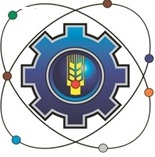 Государственное бюджетное профессиональное образовательное учреждение Московской области«Щелковский колледж»(ГБПОУ МО «Щелковский колледж»)РАБОЧАЯ ПРОГРАММАПРОИЗВОДСТВЕННОЙПРАКТИКИ ПМ.01 – ПП.01ПМ.02 – ПП.02ПМ.03 – ПП.03ПМ.04 - ПП.04основной профессиональной образовательной программы по специальности среднего профессионального образования15.02.13 Техническое обслуживание и ремонт систем вентиляции и кондиционированияпо программе базовой подготовки2018 г.Организация-разработчик:Государственное бюджетное профессиональное образовательное учреждение Московской области «Щелковский колледж»(ГБПОУ МО «Щелковский колледж»)Разработчики:_Макарова А.Н., преподаватель высшей категории________________________________________Гордиков А.Ю., мастер производственного обучения первой категории______________________Рецензент ___________________________________________________________________________И. О. Ф., должность, категория,  ученая степень, звание, место работы.СОДЕРЖАНИЕ ПОЯСНИТЕЛЬНАЯ ЗАПИСКАПроизводственная  практика  является  обязательным  разделом  основной профессиональной  образовательной  программы  (ОПОП),  обеспечивающей  реализацию Федерального  государственного  образовательного  стандарта  среднего  профессионального образования (ФГОС СПО).Практика  представляет  собой  вид  учебных  занятий,  обеспечивающих  практико- ориентированную  подготовку  обучающихся.Общий  объем  времени  на  проведение   практики  определяется  ФГОС  СПО,  сроки проведения устанавливаются колледжем в соответствии с ОПОП СПО.Программа    производственной  практики  разрабатывается  колледжем  на  основе рабочих  программ  модулей  ОПОП  специальности,  макета  программы  учебной  и производственной практики  и согласовывается с организациями, участвующими в проведении практики.  Одной  из  составляющей  программы  практики  является  разработка  форм  и  методов контроля  для  оценки  результатов  освоения  общих  и  профессиональных  компетенций (оценочные  материалы);  к  работе  над  этим  разделом   привлекаются  специалисты организаций  (предприятий),  в  которых  проводится  практика.  При  разработке  содержания каждого  вида  практики  по   профессиональному  модулю    выделяются   необходимые практический  опыт,  умения  и  знания  в  соответствии  с  ФГОС  СПО,  а  также  виды  работ, необходимые  для  овладения  конкретной  профессиональной  деятельностью  и   включенные  в рабочую  программу  модуля.  Содержание  практики  по  профилю  специальности  может уточняться  в  зависимости  от  специфических  особенностей  конкретной  организации (предприятия)..1. ПАСПОРТ РАБОЧЕЙ ПРОГРАММЫ производственнойПРАКТИКИРабочая программа производственной практики по профилю специальности (далее производственная практика) разработана на основе:1) Федерального государственного образовательного стандарта (далее ФГОС) по  специальности  среднего профессионального образования (далее СПО)15.02.13 Техническое обслуживание и ремонт систем вентиляции и кондиционирования по программе базовой подготовки;2) Положения о практике обучающихся, осваивающих основные профессиональные образовательные программы среднего профессионального образования, утвержденного приказом Министерством образования и науки РФ от 18 апреля 2013 г. № 291;3) Профессионального стандарта Механик по холодильной и вентиляционной технике Регистрационный номер 710, утвержденный приказом Министерства труда и социальной защиты Российской Федерации от «10» января 2017г. № 13нОбласть применения  программыРабочая программа производственной практики является частью основной профессиональной образовательной программы в соответствии с ФГОС СПО по специальности 15.02.13 Техническое обслуживание и ремонт систем вентиляции и кондиционированияпо программе базовой подготовкив части освоения квалификаций: техник и основных  видов профессиональной деятельности (ВПД):Рабочая программа производственной практики может быть использована в дополнительном профессиональном образовании обучающихся по специальности 15.02.13 Техническое обслуживание и ремонт систем вентиляции и кондиционирования; являться составной частью программ повышения классификации и переподготовки кадров по данной специальности.1.2 Место производственной практики в структуре основной профессиональной образовательной программы:Производственная практика ПП.01 является составной частью профессионального модуля ПМ.01Выполнение работ по техническому обслуживанию систем вентиляции и кондиционирования.Производственная практика ПП.02 является составной частью профессионального модуляПМ.02 Проведение ремонтных работ в  системах вентиляции и кондиционирования.Производственная практика ПП. 03 является составной частью профессионального модуля ПМ.03Организация работ по техническому обслуживанию и ремонту систем вентиляции и кондиционирования.Производственная практика ПП.04 является составной частью профессионального модуляПМ.04 Выполнение работ по одной или нескольким профессиям рабочих, должностям служащих 18526 Слесарь по ремонту и обслуживанию систем вентиляции и кондиционированияЦели и задачи производственной практики: Цели:-общее повышение качества профессиональной подготовки путем углубления теоретических знаний и закрепления профессиональных практических умений и навыков;- непосредственное знакомство с профессиональной практической деятельностью в условиях конкретного предприятия (организации);-профессиональная ориентация студента в будущей профессии.Задачи:-формирование  у  студентов  знаний,  умений  и  навыков,  профессиональных компетенций, профессионально значимых личностных качеств;-развитие  профессионального  интереса,  формирование мотивационно-целостного  отношения  к  профессиональной  деятельности, готовности к выполнению профессиональных задач в соответствии с нормами морали, профессиональной этики и служебного этикета-адаптация студентов к профессиональной деятельности-формирование системы конкретных умений и навыков практической работы в определенной профессиональной сфере;-приобретение и развитие умений и навыков составления отчета по практике;-подготовка к самостоятельной трудовой деятельности.1.4. Общий объем времени, предусмотренный для производственной практики- 504  часов (14 недель)1.5 Форма промежуточной аттестацииФормой промежуточной аттестации производственной практики является дифференцированный зачет.2. РЕЗУЛЬТАТЫ ОСВОЕНИЯ РАБОЧЕЙ ПРОГРАММЫ ПРОИЗВОДСТВЕННОЙ ПРАКТИКИ2.1 Требования к результатам освоения производственной практики.Результатом освоения рабочей программы производственной практики является приобретение первоначального практического опыта по профилю специальности в рамках профессиональных модулей ОПОП СПО по каждому из видов профессиональной деятельности, предусмотренных ФГОС СПО по специальности15.02.13 Техническое обслуживание и ремонт систем вентиляции и кондиционирования, развитие общих, профессиональных компетенций и готовности к самостоятельной трудовой деятельности, оформление и защита отчета по практике.В результате прохождения производственной практики по каждому из видов деятельности обучающийся должен уметь:3. СТРУКТУРА И СОДЕРЖАНИЕ ПРОИЗВОДСТВЕННОЙ практики3.1. Объем времени и сроки проведения производственной практики3.2. Содержание  производственной практикиВнутри каждого профессионального модуля указываются темы производственной практики. Объем часов определяется по каждой позиции столбца «Количество часов по темам». 4. УСЛОВИЯ РЕАЛИЗАЦИИ РАБОЧЕЙ ПРОГРАММЫ ПРОИЗВОДСТВЕННОЙ ПРАКТИКИ
4.1.  Требования к минимальному материально-техническому обеспечениюРеализация программы производственной практики (по профилю специальности)  в  рамках  профессионального  модуля  проходит  в  организациях  (предприятиях) любой  организационно-правовой  формы  и  формы  собственности,  располагающие  квалифицированными  кадрами  для  руководства  практикой студентов; использующие новые технологии; применяющие  в  своей  работе  автоматизированные  системы  обработки  информации и управления.
Реализация рабочей программы производственной практики по специальности 15.02.13 Техническое обслуживание и ремонт систем вентиляции и кондиционирования предполагает организацию производственной практики- в лабораториях СП №3,4; -ООО «Остров-Комплект»-ООО "Остров"-ФГУП «ГКНПЦ им. М.В.Хруничева» «КБхиммаш им. А.М.Исаева»  - филиал ФГУП «ГКНПЦ им.М.В.Хруничева» -АО «Научно-производственное предприятие «Циклон-Тест»-ООО «Данфосс»-ООО «ГАЗХОЛОДТЕХНИКА»-ООО "КлиматЗон"-АО "Научно-производственное  предприятие "Исток" им.Шокина"-ООО "КСК" Оснащение:1.Оборудование:______________________________________________________2.Инструменты и приспособления:______________________________________3.Средстваобучения:__________________________________________________Приводится перечень оборудования, инструментов, приспособлений, средств обучения, включая технические средства обучения. Количество не указывается.4.2.Организация практикиДля  проведения  производственной  практики  (по  профилю  специальности)  в колледже разработана следующая документация:положение о практике;рабочая  программа  производственной   практики  (по  профилю специальности);тематический  план  график  производственной  практики  (по  профилю специальности);договоры с предприятиями по проведению практики;приказ о распределении студентов по базам практики.Информационное обеспечениеПеречень используемых учебных изданий, Интернет-ресурсов, дополнительной литературы:Основные источники:Дополнительные источники:4.4. Общие требования к организации образовательного процессаПроизводственная практика  проводится мастерами производственного обучения или преподавателями профессионального цикла концентрированно4.5.Кадровое обеспечение образовательного процессаМастера производственного обучения и преподаватели профессионального цикла, осуществляющие  руководство производственной  практикой обучающихся, должны иметь квалификационный разряд по профессии на 1-2 разряда выше, чем предусматривает ФГОС, высшее или среднее профессиональное образование по профилю профессии, должны проходить обязательную стажировку в профильных организациях не реже 1-го раза в 3 года.5. КОНТРОЛЬ И ОЦЕНКА РЕЗУЛЬТАТОВ ОСВОЕНИЯ ПРОГРАММЫ ПРОИЗВОДСТВЕННОЙ ПРАКТИКИ5.1. Форма отчетностиКонтроль  и  оценка  результатов  освоения  производственной  практики  (по профилю  специальности)  осуществляется  преподавателем  в  процессе  посещения студентов  на  рабочих  местах  и  приёма  отчетов,  а  также  сдачи  обучающимися  дифференцированного зачета.  К  дифференцированному  зачету  допускаются  обучающиеся,  выполнившие требования  программы  производственной  практики  и предоставившие полный пакет отчетных документов: - дневник производственной практики; - отчет  по  практике,  составленный  в  соответствии  с  содержанием  тематического плана практики и по форме, установленной ГБПОУ МО «Щелковский  колледж»; - отзыв-характеристику с места практики.5.2. Порядок подведения итогов практикиОформленный отчет представляется студентом в сроки, определенные графиком учебного процесса, но не позже срока окончания практики. Руководитель практики  проверяет  представленный  студентом  отчет  о  практике  и  решает  вопрос  о  допуске данного отчета к защите.  Отчет, допущенный к защите руководителем практики, защищается студентов в  присутствии  комиссии,  состоящей  из   руководителя  практики  и  преподавателя специальных  дисциплин,  в  комиссию  может  входить  руководитель  практики  от предприятия. Итоговая  оценка  студенту  за  практику  выводиться  с  учетом  следующих  факторов:1.Активность  студента,  проявленные  им  профессиональные  качества  и творческие способности;2.Качество и уровень выполнения отчета о прохождении производственной практики;3.Защита результатов практики;4. Отзыв-характеристика  на  студента  руководителем практики от предприятия.Результаты защиты отчетов по практике проставляются в зачетной ведомости и в зачетной книжке студента.  В  случае, если  руководитель  практики  не  допускает  к  защите  отчет  по  практике,  то  отчет с  замечаниями  руководителя  возвращается  на  доработку.  После устранения замечаний и получения допуска защищается студентом в установленный срок.Студент,  не  защитивший  в  установленные  сроки  отчет  по  производственной практике, считается имеющим академическую задолженность.5.3.Оценка сформированности общих и профессиональных компетенцийКонтроль и оценка результатов освоения производственной практики осуществляется руководителем практики в процессе самостоятельного выполнения обучающимися заданий.СОГЛАСОВАНОПредставитель  работодателя:_________________________наименование предприятия____________________________подпись               ФИО«____»_____________20___ г.УТВЕРЖДАЮРуководитель СП №3,4 _______________ Джикия Ю.В.подпись «_29___»_августа_____ 2018__ г.РАССМОТРЕНАпредметной (цикловой)комиссиейэлектромеханических и технологических дисциплин«__29__»___08____2018____г.протокол № _1___________Председатель ПЦК __________Ежова С.С._____________ ПОЯСНИТЕЛЬНАЯ ЗАПИСКАстр.1. ПАСПОРТ Рабочей ПРОГРАММЫ учебной практики2.РЕЗУЛЬТАТЫ ОСВОЕНИЯ РАБОЧЕЙ ПРОГРАММЫ УЧЕБНОЙ ПРАКТИКИ3. СТРУКТУРА и содержание учебной практики4 .условия реализации  ПРОГРАММЫ учебной практики5. Контроль и оценка результатов освоения учебной практикиНаименование основных видов деятельностиНаименование профессиональных модулейКвалификация техникВыполнение работ по техническому обслуживанию систем вентиляции и кондиционированияПМ.01 Выполнение работ по техническому обслуживанию систем вентиляции и кондиционированияосваиваетсяПроведение ремонтных работ в  системах вентиляции и кондиционированияПМ.02 Проведение ремонтных работ в  системах вентиляции и кондиционированияосваиваетсяОрганизация работ по техническому обслуживанию и ремонту систем вентиляции и кондиционированияПМ.03 Организация работ по техническому обслуживанию и ремонту систем вентиляции и кондиционированияосваиваетсяЭксплуатация, техническое обслуживание и ремонт систем кондиционирования воздуха, вентиляционных, теплонасосных и холодильных установок с хладагентами низкого уровня токсичности (группа А)ПМ.04 Выполнение работ по одной или нескольким профессиям рабочих, должностям служащих 18526 Слесарь по ремонту и обслуживанию систем вентиляции и кондиционированияосваиваетсяКодНаименование общих компетенцийОК 01Выбирать способы решения задач профессиональной деятельности, применительно к различным контекстамОК 02Осуществлять поиск, анализ и интерпретацию информации, необходимой для выполнения задач профессиональной деятельностиОК 03Планировать и реализовывать собственное профессиональное и личностное развитие.ОК 04Работать в коллективе и команде, эффективно взаимодействовать с коллегами, руководством, клиентами.ОК 05Осуществлять устную и письменную коммуникацию на государственном языке с учетом особенностей социального и культурного контекста.ОК 06Проявлять гражданско-патриотическую позицию, демонстрировать осознанное поведение на основе традиционных общечеловеческих ценностей.ОК 07Содействовать сохранению окружающей среды, ресурсосбережению, эффективно действовать в чрезвычайных ситуациях.ОК 08Использовать средства физической культуры для сохранения и укрепления здоровья в процессе профессиональной деятельности и поддержания необходимого уровня физической подготовленности.ОК 09Использовать информационные технологии в профессиональной деятельностиОК 10Пользоваться профессиональной документацией на государственном и иностранном языках.ОК 11Планировать предпринимательскую деятельность в профессиональной сфере.КодНаименование видов профессиональной деятельности и профессиональных компетенцийВПД 1Выполнение работ по техническому обслуживанию систем вентиляции и кондиционированияПК 1.1.Производить отключение оборудования систем вентиляции и кондиционирования от инженерных системПК 1.2.Проводить регламентные работы по техническому обслуживанию систем вентиляции и кондиционирования в соответствии с документацией завода-изготовителяПК 1.3.Выполнять работы по консервированию и расконсервированию систем вентиляции и кондиционированияВПД 2Проведение ремонтных работ в  системах вентиляции и кондиционированияПК 2.1.Выполнять укрупнённую разборку и сборку основного оборудования, монтажных узлов и блоковПК 2.2.Проводить диагностику отдельных элементов, узлов и блоков систем вентиляции и кондиционированияПК 2.3.Выполнять наладку систем вентиляции и кондиционирования после ремонтаВПД 3Организация работ по техническому обслуживанию и ремонту систем вентиляции и кондиционированияПК 3.1.Определять порядок проведения работ по техническому обслуживанию и ремонту систем вентиляции и кондиционированияПК 3.2.Определять перечень необходимых для проведения работ расходных материалов, инструментов, контрольно-измерительных приборовПК 3.3.Определять трудоемкость и длительность работ по техническому обслуживанию и ремонту систем вентиляции и кондиционированияПК 3.4.Разрабатывать сопутствующую техническую документацию при проведении работ по техническому обслуживанию и ремонту систем вентиляции и кондиционированияПК 3.5.Организовывать и контролировать выполнение работ по техническому обслуживанию и ремонту систем вентиляции и кондиционирования силами подчиненныхВПД 4Эксплуатация, техническое обслуживание и ремонт систем кондиционирования воздуха, вентиляционных, теплонасосных и холодильных установок с хладагентами низкого уровня токсичности (группа А)ПК 4.1.Эксплуатация и регулирование систем кондиционирования воздуха, вентиляционных, теплонасосных и холодильных установок среднего уровня сложностиПК 4.2.Техническое обслуживание и контроль состояния систем кондиционирования воздуха, вентиляционных, теплонасосных и холодильных установок среднего уровня сложностиОсновные виды деятельностиКод и наименованиекомпетенцииПоказатели освоения компетенцииВД.1.Выполнение работ по техническому обслуживанию систем вентиляции и кондиционированияПК 1.1. Производить отключение оборудования систем вентиляции и кондиционирования от инженерных системПрактический опыт:Подбор и проверка комплектности инструмента и приспособлений, необходимых для выполнения демонтажа систем вентиляции, кондиционирования воздуха, пневмотранспорта и аспирации;Разборка узлов систем вентиляции, кондиционирования воздуха, пневмотранспорта и аспирации с помощью ручного и механизированного инструмента.ВД.1.Выполнение работ по техническому обслуживанию систем вентиляции и кондиционированияПК 1.1. Производить отключение оборудования систем вентиляции и кондиционирования от инженерных системУмения:Производить отключение оборудования систем вентиляции и кондиционирования от инженерных систем;Разбираться в проектной и нормативной документации;Применять ручной и механизированный слесарный инструмент для простого демонтажа систем вентиляции, кондиционирования воздуха;Применять технологии демонтажных работ систем вентиляции отключаемого оборудования и воздуховодов;Соблюдать требования охраны труда, пожарной и экологической безопасности при выполнении работ.ВД.1.Выполнение работ по техническому обслуживанию систем вентиляции и кондиционированияПК 1.1. Производить отключение оборудования систем вентиляции и кондиционирования от инженерных системЗнания:Условные обозначения, применяемые в схемах рабочих и монтажных проектов систем вентиляции, кондиционирования воздуха;Требования, предъявляемые к качеству выполняемых работ по демонтажу систем вентиляции, кондиционирования воздуха;Типы креплений воздуховодов и фасонных частей;Требования нормативных правовых актов, нормативно-технических и нормативно-методических документов по монтажу систем вентиляции, кондиционирования воздуха, пневмотранспорта и аспирации;Устройство и правила пользования электрического  инструмента для демонтажа элементов оборудования систем вентиляции, кондиционирования воздуха, пневмотранспорта и аспирации;Назначение и виды слесарного инструмента для демонтажа систем вентиляции, кондиционирования воздуха, пневмотранспорта и аспирации;Назначение каждого вида оборудования, основных деталей и узлов системы вентиляции, кондиционирования воздуха, пневмотранспорта и аспирации;Правила по охране труда.ВД.1.Выполнение работ по техническому обслуживанию систем вентиляции и кондиционированияПК 1.2. Проводить регламентные работы по техническому обслуживанию систем вентиляции и кондиционирования в соответствии с документацией завода-изготовителяПрактический опыт: Проведение регламентных работ по обнаружению неисправностей систем вентиляции и кондиционирования в соответствии с документацией завода-изготовителя;Подготовка расходных материалов для технического обслуживания систем вентиляций и кондиционирования воздуха;Проверка герметичности циркуляционных контуров контролируемых сред и устранение неплотностей путем подтяжки разъемных соединений систем вентиляций и кондиционирования воздуха;Отбор проб, дозаправка или замена масла, хладагента и теплоносителя, смазка обслуживаемых сборочных узлов оборудования систем вентиляций и кондиционирования воздуха;Чистка теплообменников и дренажной системы, водяных фильтров и фильтров хладагента, чистка или замена воздушных фильтров, устранение очагов коррозии, подтеков масла и теплоносителя систем вентиляций и кондиционирования воздуха;Выполнение санитарной обработки систем кондиционирования воздуха, имеющих гигиеническое исполнение;Выполнение отдельных операций по ремонту оборудования систем вентиляций и кондиционирования воздуха;Занесение результатов технического обслуживания и контроля состояния оборудования систем кондиционирования воздуха в журнал эксплуатации и технического обслуживания в бумажном и электронном виде.ВД.1.Выполнение работ по техническому обслуживанию систем вентиляции и кондиционированияПК 1.2. Проводить регламентные работы по техническому обслуживанию систем вентиляции и кондиционирования в соответствии с документацией завода-изготовителяУмения:Работать с технической и справочной документацией по системам вентиляций и кондиционирования воздуха;Понимать принципы построения принципиальных и функциональных гидравлических и электрических схем систем вентиляций и кондиционирования воздуха;Формировать график технического обслуживания систем вентиляций и кондиционирования воздуха;Выявлять признаки нештатной работы оборудования;Определять причины отклонений в работе и устранять их;Выбирать инструменты, приспособления материалы для проведения работ по техническому обслуживанию в соответствии с регламентом;Осуществлять контроль уровня шума и вибраций; наличия протечек; наличия перегрева какого-либо из узлов оборудования; Проводить смазку оборудования; чистку воздушных и водяных фильтров, каплеотделителей, теплообменников; Проводить санитарную обработку оборудования; Выполнять пробный запуск и останов оборудования;Выполнять контрольные операции, указанные в руководстве по эксплуатации систем вентиляций и кондиционирования воздуха;Выполнять регулировочно-настроечные операции систем вентиляций и кондиционирования воздуха;Применять средства индивидуальной защиты, пожаротушения и первой помощи пострадавшим при нарушении требований охраны труда или аварийной ситуации, в том числе при отравлениях хладагентом или поражении им частей тела и глаз;Выполнять требования охраны труда и экологической безопасности при техническом обслуживании систем вентиляций и кондиционирования воздуха;Выполнять отдельные операции по ремонту оборудования систем вентиляций и кондиционирования воздуха;Вести журнал технического обслуживания систем вентиляций и кондиционирования воздуха в бумажном и электронном виде.ВД.1.Выполнение работ по техническому обслуживанию систем вентиляции и кондиционированияПК 1.2. Проводить регламентные работы по техническому обслуживанию систем вентиляции и кондиционирования в соответствии с документацией завода-изготовителяЗнания:Устройство систем вентиляции и кондиционирования, принципы работы, особенности ухода за ними; Нормативные документы и профессиональные термины, относящиеся к техническому обслуживанию систем вентиляций и кондиционирования воздуха;Основы термодинамики, теории теплообмена, электротехники и автоматизации;Условные обозначения в принципиальных и функциональных гидравлических и электрических схемах систем вентиляций и кондиционирования воздуха;Назначение, порядок применения и выбора инструментов, приборов, приспособлений, запасных частей и материалов, необходимых при эксплуатации систем вентиляции и кондиционирования;Назначение, принцип работы и устройство оборудования систем вентиляций и кондиционирования воздуха;Порядок пуска и остановки систем вентиляций и кондиционирования воздуха;Правила визуального осмотра систем вентиляций и кондиционирования воздуха;Способы проверки на герметичность контуров хладагента и теплоносителя, методы устранения утечек; Правила отбора проб, дозаправки и замены рабочих веществ систем вентиляций и кондиционирования воздуха;Способы измерения и контроля параметров работы оборудования систем вентиляций и кондиционирования воздуха;Правила выполнения регулировочно-настроечных операций систем вентиляций и кондиционирования воздуха;Свойства наиболее распространенных хладагентов и водорастворимых теплоносителей, влияющие на безопасность жизнедеятельности, а также теплофизические свойства воды и воздуха;Требования охраны труда и окружающей среды, соблюдение которых необходимо при техническом обслуживании систем вентиляций и кондиционирования воздуха;Назначение и правила применения средств индивидуальной защиты, пожаротушения и первой помощи пострадавшим при аварии или нарушении требований охраны труда, в том числе при отравлениях хладагентом или поражении им частей тела и глаз.ВД.1.Выполнение работ по техническому обслуживанию систем вентиляции и кондиционированияПК 1.3.Выполнять работы по консервированию и расконсервированию систем вентиляции и кондиционированияПрактический опыт: Выполнение работ по консервированию и расконсервированию систем вентиляции и кондиционирования; Проверка комплектности и подготовка контрольно-измерительных приборов для измерения параметров контролируемых сред и электрических характеристик оборудования систем вентиляций и кондиционирования воздуха;Проверка комплектности набора слесарных инструментов, необходимых при эксплуатации и регулировании систем вентиляций и кондиционирования воздуха;Пуск, остановка, консервация и расконсервация систем вентиляций и кондиционирования воздуха, в том числе их экстренная остановка при возникновении аварийных ситуаций;Измерение параметров работы систем вентиляций и кондиционирования воздуха, их дистанционный контроль при наличии системы локальной или удаленной диспетчеризации;Систематизация и анализ информации, полученной при визуальном осмотре оборудования и измерениях параметров его работы для принятия решения о необходимости регулирования работы систем вентиляций и кондиционирования воздуха, в т.ч. о консервации;Настройка устройств автоматического регулирования и защиты систем вентиляций и кондиционирования воздуха для поддержания оптимальных и безопасных режимов эксплуатации;Управление комплексной автоматизацией и диспетчеризациейсистем вентиляций и кондиционирования воздуха;Ведение журнала эксплуатации и технического обслуживания систем вентиляций и кондиционирования воздуха в бумажном и электронном виде.ВД.1.Выполнение работ по техническому обслуживанию систем вентиляции и кондиционированияПК 1.3.Выполнять работы по консервированию и расконсервированию систем вентиляции и кондиционированияУмения:Осуществлять консервацию и расконсервацию оборудования;Применять технические средства автоматизации;Выполнять работы по наладке систем автоматизации;Программировать микроконтроллеры;Вводить управляющие программы в процессоры и программируемые контроллеры и контролировать циклы их выполнения при работе;Использовать микропроцессорную технику и библиотеки управляющих программ;Оформлять документацию по техническому обслуживанию и эксплуатации;Работать с технической и справочной документацией по системам вентиляций и кондиционирования воздуха;Понимать принципы построения принципиальных и функциональных гидравлических и электрических схем систем вентиляций и кондиционирования воздуха;Пользоваться слесарными инструментами, необходимыми при эксплуатации и регулировании систем вентиляций и кондиционирования воздуха;Определять производительность и потребляемую мощность систем вентиляций и кондиционирования воздуха;Визуально оценивать безопасность функционирования систем вентиляций и кондиционирования воздуха;Систематизировать и анализировать информацию, полученную при измерениях параметров работы и визуальном осмотре оборудования, и на ее основе принимать решение о необходимости регулирования работы систем вентиляций и кондиционирования воздуха; Настраивать устройства автоматической защиты и регулирования систем вентиляций и кондиционирования воздуха;Выполнять пуск, остановку, консервацию и расконсервацию систем вентиляций и кондиционирования воздуха, в том числе их экстренную остановку при возникновении аварийных ситуаций;Соблюдать требования охраны труда и экологической безопасности при консервации или расконсервации систем вентиляций и кондиционирования воздуха;Вести журнал эксплуатации и технического обслуживания систем вентиляций и кондиционирования воздуха в бумажном и электронном виде.ВД.1.Выполнение работ по техническому обслуживанию систем вентиляции и кондиционированияПК 1.3.Выполнять работы по консервированию и расконсервированию систем вентиляции и кондиционированияЗнания:Алгоритм выполнения работ по консервации и расконсервации систем вентиляции и кондиционирования;Жестко и свободно программируемые контроллеры для систем вентиляции и кондиционирования воздуха;Техническую документацию систем автоматизации;Технические средства систем автоматизации;Показатели качества работы систем автоматического регулирования.Нормативные документы, относящиеся к эксплуатации систем вентиляций и кондиционирования воздуха;Основы термодинамики, теории теплообмена, электротехники и автоматизации;Условные обозначения в принципиальных и функциональных гидравлических и электрических схемах, формулы для расчета производительности и потребляемой мощности систем вентиляций и кондиционирования воздуха;Назначение, принцип работы и способы регулирования производительности машин и аппаратов систем вентиляций и кондиционирования воздуха;Оптимальные режимы эксплуатации, признаки нештатной работы и предельные значения параметров (давлений, температур, расходов, токов, напряжения) оборудования систем вентиляций и кондиционирования воздуха;Правила настройки устройств автоматической защиты и регулирования работы систем вентиляций и кондиционирования воздуха;Свойства наиболее распространенных хладагентов и водорастворимых теплоносителей, влияющие на безопасность жизнедеятельности, а также теплофизические свойства воды и воздуха;Требования охраны труда и экологической безопасности, необходимые при эксплуатации систем кондиционирования; Назначение и правила применения средств индивидуальной защиты, пожаротушения и первой помощи пострадавшим при аварии или нарушении требований охраны труда, в том числе при отравлениях хладагентом или поражении им частей тела и глаз.ВД.2. Проведение ремонтных работ в  системах вентиляции и кондиционированияПК 2.1. Выполнять укрупнённую разборку и сборку основного оборудования, монтажных узлов и блоковПрактический опыт:Условные обозначения, применяемые в рабочих и монтажных проектах;Требования, предъявляемые к качеству выполняемых работ по монтажу систем вентиляции, пневмотранспорта и аспирации;Назначение и виды слесарного инструмента для монтажа систем вентиляции, пневмотранспорта и аспирацииНазначение каждого вида оборудования, основных деталей и узлов систем вентиляции, аспирации и пневмотранспорта;Принципы построения сборочных чертежей, условные обозначения в принципиальных и функциональных гидравлических и электрических схемах систем вентиляций и кондиционирования воздуха;Требования нормативных правовых актов, нормативно-технических и нормативно-методических документов по монтажу систем вентиляции, аспирации и пневмотранспортаТехнология монтажных работ систем вентиляции, пневмотранспорта и аспирации (устанавливаемого оборудования и воздуховодов);Правила монтажа заслонок с ручным и механическим приводом, обратных клапанов, шиберов, дроссель-клапанов, гибких вставок, дефлекторов;Способы проверки деталей и узлов монтируемого оборудования; допуски и посадки при сборке деталей;Правила разборки и сборки вентиляторов;Устройство монтажных поршневых пистолетов и правила их применения.ВД.2. Проведение ремонтных работ в  системах вентиляции и кондиционированияПК 2.1. Выполнять укрупнённую разборку и сборку основного оборудования, монтажных узлов и блоковУмения:Понимать принципы построения сборочных чертежей, принципиальных и функциональных гидравлических и электрических схем систем вентиляций и кондиционирования воздуха;Выбирать и применять необходимые инструменты, приборы, приспособления, расходные материалы и запасные части для контроля технического состояния, демонтажа и монтажа, дефектации, ремонта или замены оборудования систем вентиляций и кондиционирования воздуха;Соблюдать требования охраны труда, пожарной и экологической безопасности при выполнении работ.ВД.2. Проведение ремонтных работ в  системах вентиляции и кондиционированияПК 2.1. Выполнять укрупнённую разборку и сборку основного оборудования, монтажных узлов и блоковЗнания:Условные обозначения, применяемые в рабочих и монтажных проектах;Требования, предъявляемые к качеству выполняемых работ по монтажу систем вентиляции, пневмотранспорта и аспирации;Назначение и виды слесарного инструмента для монтажа систем вентиляции, пневмотранспорта и аспирации;Назначение каждого вида оборудования, основных деталей и узлов систем вентиляции, аспирации и пневмотранспорта;Принципы построения сборочных чертежей, условные обозначения в принципиальных и функциональных гидравлических и электрических схемах систем вентиляций и кондиционирования воздуха;Требования нормативных правовых актов, нормативно-технических и нормативно-методических документов по монтажу систем вентиляции, аспирации и пневмотранспортаТехнология монтажных работ систем вентиляции, пневмотранспорта и аспирации (устанавливаемого оборудования и воздуховодов);Правила монтажа заслонок с ручным и механическим приводом, обратных клапанов, шиберов, дроссель-клапанов, гибких вставок, дефлекторов;Способы проверки деталей и узлов монтируемого оборудования; допуски и посадки при сборке деталей;Правила разборки и сборки вентиляторов;Устройство монтажных поршневых пистолетов и правила их применения.ПК 2.2. Проводить диагностику отдельных элементов, узлов и блоков систем вентиляции и кондиционированияПрактический опыт:Проведение диагностики отдельных элементов, узлов и блоков систем вентиляции и кондиционирования;Изучение документации по диагностике неисправностей и устранению внезапных отказов оборудования систем вентиляций и кондиционирования воздуха;Подготовка комплекта инструмента, контрольно-измерительных приборов и оборудования для диагностики и устранения внезапных отказов систем вентиляций и кондиционирования воздуха;Подготовка комплекта расходных материалов, используемых при внеплановом ремонте систем вентиляций и кондиционирования воздуха;Внеплановый осмотр или пробный пуск аварийных систем вентиляций и кондиционирования воздуха; Диагностика неисправности путем считывания ее кода с контроллера с последующей его идентификацией или инструментального определения сработавшего устройства защиты в системах вентиляций и кондиционирования воздуха;Определение вышедших из строя деталей, сборочных узлов и контрольно-измерительных приборов систем вентиляций и кондиционирования воздуха, их демонтаж, дефектация, ремонт или замена;Занесение результатов внепланового ремонта в журнал технического обслуживания систем вентиляций и кондиционирования воздуха.ПК 2.2. Проводить диагностику отдельных элементов, узлов и блоков систем вентиляции и кондиционированияУмения:Оценивать визуально, с помощью контрольно-измерительных приборов или компьютерной диагностики правильность функционирования, производительность и потребляемую мощность систем вентиляций и кондиционирования воздуха;Понимать принципы построения сборочных чертежей, принципиальных и функциональных гидравлических и электрических схем систем вентиляций и кондиционирования воздуха;Выбирать и применять необходимые инструменты, приборы, приспособления, расходные материалы и запасные части для контроля технического состояния, демонтажа и монтажа, дефектации, ремонта или замены оборудования систем вентиляций и кондиционирования воздуха;Диагностировать и устранять любые (механические, гидравлические и электрические) неисправности оборудования систем кондиционирования воздуха.Брать пробы для проверки качества рабочих веществ, удалять их из циркуляционных контуров и заправлять их в циркуляционные контуры систем вентиляций и кондиционирования воздуха;Паять твердыми припоями в среде азота оборудование циркуляционных контуров, используемых в системах вентиляций и кондиционирования воздуха.ПК 2.2. Проводить диагностику отдельных элементов, узлов и блоков систем вентиляции и кондиционированияЗнания:Нормативные документы и профессиональные термины, относящиеся к монтажу, пусконаладке, эксплуатации, техническому обслуживанию и ремонту систем вентиляций и кондиционирования воздуха;Основы термодинамики, теории теплообмена, гидравлики, аэродинамики, электротехники, автоматизации и деталей машин;Назначение и порядок применения инструментов, приборов, приспособлений, запасных частей и материалов, необходимых для ремонта систем вентиляции и кондиционирования;Назначение, принцип работы, устройство, способы регулирования производительности и особенности конструкции оборудования систем вентиляций и кондиционирования воздуха;Оптимальные режимы функционирования систем вентиляций и кондиционирования воздуха, порядок их пуска и остановки;Назначение, принцип работы инструмента, контрольно-измерительных приборов, приспособлений, расходных материалов и запасных частей для устранения внезапных отказов систем вентиляций и кондиционирования воздуха.ПК 2.3.Выполнять наладку систем вентиляции и кондиционирования после ремонта.Практический опыт:Выполнение наладки систем вентиляции и кондиционирования после ремонта;Пусконаладка систем вентиляций и кондиционирования воздуха, и вывод их на расчетный режим эксплуатации.ПК 2.3.Выполнять наладку систем вентиляции и кондиционирования после ремонта.Умения:Проводить замену элементов систем вентиляции и кондиционирования; Планировать работы среднего и капитального ремонта; Производить слив/утилизацию теплоносителя и хладагента; Осуществлять укрупненную разборку и сборку оборудования, ревизии и ремонта компрессоров, насосов, вентиляторов; Проводить наладку оборудования систем вентиляции и кондиционирования после ремонта; Выполнять слесарные, слесарно-сборочные и электромонтажные работы;Выполнять монтаж отремонтированного оборудования, подключение его к электросети и щитам управления, проверку на герметичность и вакуумирование контуров хладагента и теплоносителя систем вентиляций и кондиционирования воздуха в соответствии с нормативной документацией;Выполнять пусконаладку систем вентиляций и кондиционирования воздуха, (настраивать устройства защиты и регулирования, программировать контроллеры, измерять параметры работы оборудования и выводить его на оптимальный режим работы);Оформлять журнал эксплуатации и ремонта.ПК 2.3.Выполнять наладку систем вентиляции и кондиционирования после ремонта.Знания:Методы дефектации деталей, сборочных узлов и оборудования систем вентиляций и кондиционирования воздуха, и правила составления дефектных ведомостей;Технология ремонта, монтажа и пусконаладки систем вентиляций и кондиционирования воздуха;Назначение и правила применения средств индивидуальной защиты, пожаротушения и первой помощи пострадавшим при аварии или нарушении требований охраны труда, в том числе при отравлениях хладагентом или поражении им частей тела и глаз;Методы правильной организации труда при выполнении операций ремонта систем вентиляций и кондиционирования воздуха;Правила заполнения журнала эксплуатации и технического обслуживания систем вентиляций и кондиционирования воздуха в бумажном и электронном виде.ВД.3.Организация работ по техническому обслуживанию и ремонту систем вентиляции и кондиционированияПК 3.1.Определять порядок проведения работ по техническому обслуживанию и ремонту систем вентиляции и кондиционированияПрактический опыт:Определение порядка проведения работ по техническому обслуживанию и ремонту систем вентиляции и кондиционирования;Обеспечение своевременного завоза на объекты необходимого инструмента.ВД.3.Организация работ по техническому обслуживанию и ремонту систем вентиляции и кондиционированияПК 3.1.Определять порядок проведения работ по техническому обслуживанию и ремонту систем вентиляции и кондиционированияУмения:Обеспечивать выполнение производственных заданий; Организовывать работу персонала.ВД.3.Организация работ по техническому обслуживанию и ремонту систем вентиляции и кондиционированияПК 3.1.Определять порядок проведения работ по техническому обслуживанию и ремонту систем вентиляции и кондиционированияЗнания:Содержание основных документов, определяющих порядок монтажа, эксплуатации и обслуживания систем вентиляции и кондиционирования;Устройства систем, оборудования и эксплуатационные требования к системам вентиляций и кондиционирования;Виды неисправностей в работе систем и способы их определения;Документацию по оценке состояния систем;Виды ремонтов, состав и способы их определения; Периодичность ремонтов;Технологию ремонта оборудования с соблюдением мероприятий по охране труда;Виды испытаний оборудования;Правила пуска в эксплуатацию.ПК 3.2.Определять перечень необходимых для проведения работ расходных материалов, инструментов, контрольно-измерительных приборовПрактический опыт:Определение перечень необходимых для проведения работ расходных материалов, инструментов, контрольно-измерительных приборов, количество расходного материала, крепежа, приобретаемого оборудования по заключенным договорам и обеспечение своевременного завоза их на объекты;Контроль за распределением оборудования и материалов по объектам иподдержанием адекватного уровня запасов;Ведение внутреннего складского учета.ПК 3.2.Определять перечень необходимых для проведения работ расходных материалов, инструментов, контрольно-измерительных приборовУмения:Вести учет инструментов, расходных материалов и запасных частей;Оформлять отчетную документацию по закупкам и отгрузке оборудования и материалов.ПК 3.2.Определять перечень необходимых для проведения работ расходных материалов, инструментов, контрольно-измерительных приборовЗнания:Порядок обеспечения производственного процесса материалами, запасными частями и инструментами;Номенклатура, правила эксплуатации и хранения ручного и механизированного инструмента, инвентаря, приспособлений и СИЗ.ПК 3.3. Определять трудоемкость и длительность работ по техническому обслуживанию и ремонту систем вентиляции и кондиционированияПрактический опыт:Определение трудоемкости и длительности работ по техническому обслуживанию и ремонту систем вентиляции и кондиционирования;Планирование повседневной деятельностью подразделения;Контроль за сроками начала и окончания работ на объектах, графиком, согласно заключенным договорам.ПК 3.3. Определять трудоемкость и длительность работ по техническому обслуживанию и ремонту систем вентиляции и кондиционированияУмения:Осуществлять контроль ремонтных работ и сроков исполнения в соответствии с графиком;Разрабатывать графики работ персонала и вести учет рабочего времени;Разрабатывать текущие планы бригады, участвовать в перспективном планировании;Проводить диагностику оборудования и выявлять уровень сложности и трудоемкость требуемого ремонта.ПК 3.3. Определять трудоемкость и длительность работ по техническому обслуживанию и ремонту систем вентиляции и кондиционированияЗнания:Виды ремонтов, состав и способы их определения; Периодичность ремонтов;Технологию ремонта оборудования с соблюдением мероприятий по охране труда.ПК 3.4. Разрабатывать сопутствующую техническую документацию при проведении работ по техническому обслуживанию и ремонту систем вентиляции и кондиционированияПрактический опыт:Разработка сопутствующей технической документации при проведении работ по техническому обслуживанию и ремонту систем вентиляции и кондиционирования.ПК 3.4. Разрабатывать сопутствующую техническую документацию при проведении работ по техническому обслуживанию и ремонту систем вентиляции и кондиционированияУмения:Составлять и оформлять техническую и отчетную документацию о работе оборудования;Обеспечение безопасных методов ведения работ.ПК 3.4. Разрабатывать сопутствующую техническую документацию при проведении работ по техническому обслуживанию и ремонту систем вентиляции и кондиционированияЗнания:Правила оформления технической и технологической документации; основы теории принятия управленческих решений.ПК 3.5.Организовывать и контролировать выполнение работ по техническому обслуживанию и ремонту систем вентиляции и кондиционирования силами подчиненных.Практический опыт:Организация деятельности структурного подразделения выполнения  работ по техническому обслуживанию и ремонту систем вентиляции и кондиционирования силами подчиненных;Координация и контроль работы технологического объекта по обеспечению требований технологического регламента;Выполнение работ по устранению замечаний при гарантийных случаях, в соответствии с технической документацией и инструкциями завода-изготовителя оборудования;Подготовка и оформление приемо-сдаточной и исполнительнойдокументации по объекту.ПК 3.5.Организовывать и контролировать выполнение работ по техническому обслуживанию и ремонту систем вентиляции и кондиционирования силами подчиненных.Умения:Осуществлять контроль над выполнением работ;Анализировать влияние инновационных мероприятий на организацию труда.ПК 3.5.Организовывать и контролировать выполнение работ по техническому обслуживанию и ремонту систем вентиляции и кондиционирования силами подчиненных.Знания:Параметры и способы контроля качества ремонтных работ;Режим труда и отдыха на предприятии;Технологию работ при эксплуатации систем и оборудования;Строительные нормы и правила по охране труда, защите окружающей среды и создании безопасных условий производства работ.ВПД 4 Эксплуатация, техническое обслуживание и ремонт систем кондиционирования воздуха, вентиляционных, теплонасосных и холодильных установок с хладагентами низкого уровня токсичности (группа А)ПК 4.1. Эксплуатация и регулирование систем кондиционирования воздуха, вентиляционных, теплонасосных и холодильных установок среднего уровня сложностиПрактический опыт:ВПД 4 Эксплуатация, техническое обслуживание и ремонт систем кондиционирования воздуха, вентиляционных, теплонасосных и холодильных установок с хладагентами низкого уровня токсичности (группа А)ПК 4.1. Эксплуатация и регулирование систем кондиционирования воздуха, вентиляционных, теплонасосных и холодильных установок среднего уровня сложностиУмения:ВПД 4 Эксплуатация, техническое обслуживание и ремонт систем кондиционирования воздуха, вентиляционных, теплонасосных и холодильных установок с хладагентами низкого уровня токсичности (группа А)ПК 4.1. Эксплуатация и регулирование систем кондиционирования воздуха, вентиляционных, теплонасосных и холодильных установок среднего уровня сложностиЗнания:ВПД 4 Эксплуатация, техническое обслуживание и ремонт систем кондиционирования воздуха, вентиляционных, теплонасосных и холодильных установок с хладагентами низкого уровня токсичности (группа А)ПК 4.2.Техническое обслуживание и контроль состояния систем кондиционирования воздуха, вентиляционных, теплонасосных и холодильных установок среднего уровня сложностиПрактический опыт:ВПД 4 Эксплуатация, техническое обслуживание и ремонт систем кондиционирования воздуха, вентиляционных, теплонасосных и холодильных установок с хладагентами низкого уровня токсичности (группа А)ПК 4.2.Техническое обслуживание и контроль состояния систем кондиционирования воздуха, вентиляционных, теплонасосных и холодильных установок среднего уровня сложностиУмения:ВПД 4 Эксплуатация, техническое обслуживание и ремонт систем кондиционирования воздуха, вентиляционных, теплонасосных и холодильных установок с хладагентами низкого уровня токсичности (группа А)ПК 4.2.Техническое обслуживание и контроль состояния систем кондиционирования воздуха, вентиляционных, теплонасосных и холодильных установок среднего уровня сложностиЗнания:Коды формируемых компетенцийНаименования разделовпрофессионального модуля, производственной практикиОбъем времени, отводимый на производственную практикучас (недель)Сроки проведенияпроизводственной практикикурс (семестр)ПК 1.1.-1.3.ОК 01-11ПМ.01Выполнение работ по техническому обслуживанию систем вентиляции и кондиционированияПП.01 Производственная практика180 ч. (5 недель)72 ч. (2 недели)36 ч. (1 неделя)3 курс (6 семестр)4 курс (7 семестр)4 курс (8 семестр)ПК 2.1.-2.3.ОК 01-11ПМ.02Проведение ремонтных работ в  системах вентиляции и кондиционированияПП.02 Производственная практика108 ч. (3 недели)4 курс (8 семестр)ПК. 3.1.-3.5.ОК 01-11ПМ.03Организация работ по техническому обслуживанию и ремонту систем вентиляции и кондиционированияПП.03 Производственная практика36 ч. (1 неделя)4 курс (8 семестр)ПК 4.1-4.2ОК 01-11ПМ.04 Выполнение работ по одной или нескольким профессиям рабочих, должностям служащих 18526 Слесарь по ремонту и обслуживанию систем вентиляции и кондиционированияПП.04 Производственная практика 72 ч. (2 недели)3 курс (6 семестр)Итого:Итого:504 ч. (14 недель)Код формиру-емыхкомпетен-цийКод и наименования  профессиональных  модулейКод и наименования  профессиональных  модулейНаименование тем производственной практикиНаименование тем производственной практикиНаименование тем производственной практикиВиды работВиды работВиды работКоличество часов по темамКоличество часов по темамПК 1.1.-1.3.ОК 01-11ПМ.01 Выполнение работ по техническому обслуживанию систем вентиляции и кондиционированияПМ.01 Выполнение работ по техническому обслуживанию систем вентиляции и кондиционированияТема 1 Регламентные работы по монтажу систем вентиляции и кондиционированияТема 1 Регламентные работы по монтажу систем вентиляции и кондиционированияТема 1 Регламентные работы по монтажу систем вентиляции и кондиционирования- закрепление основных требований, предъявляемых к монтажу систем вентиляции и кондиционирования воздуха;- подбор инструментов и оборудования для монтажа;- применение инструментов и подъёмных средств при сборке и монтаже систем вентиляции и кондиционирования воздуха;- использование технической документации при производстве монтажных работ систем вентиляции и кондиционирования воздуха;-определение последовательности работ при отсутствии технической документации;- участие в испытаниях смонтированных систем вентиляции и кондиционирования воздуха;-соблюдение требований к монтажу, проверка монтажа на горизонтальность и вертикальность, проверка сварных швов, крепления, установка арматуры, КИП и предохранительных устройств;-участие в проведение контрольных операций по определению качества монтажа систем вентиляции и кондиционирования воздуха.- ознакомление с системой автоматического регулирования систем вентиляции и кондиционирования. Назначение КИП и средств автоматизации, установленных на оборудовании и щитах управления;-освоение приемов по установке и демонтажу приборов и средств.- закрепление основных требований, предъявляемых к монтажу систем вентиляции и кондиционирования воздуха;- подбор инструментов и оборудования для монтажа;- применение инструментов и подъёмных средств при сборке и монтаже систем вентиляции и кондиционирования воздуха;- использование технической документации при производстве монтажных работ систем вентиляции и кондиционирования воздуха;-определение последовательности работ при отсутствии технической документации;- участие в испытаниях смонтированных систем вентиляции и кондиционирования воздуха;-соблюдение требований к монтажу, проверка монтажа на горизонтальность и вертикальность, проверка сварных швов, крепления, установка арматуры, КИП и предохранительных устройств;-участие в проведение контрольных операций по определению качества монтажа систем вентиляции и кондиционирования воздуха.- ознакомление с системой автоматического регулирования систем вентиляции и кондиционирования. Назначение КИП и средств автоматизации, установленных на оборудовании и щитах управления;-освоение приемов по установке и демонтажу приборов и средств.- закрепление основных требований, предъявляемых к монтажу систем вентиляции и кондиционирования воздуха;- подбор инструментов и оборудования для монтажа;- применение инструментов и подъёмных средств при сборке и монтаже систем вентиляции и кондиционирования воздуха;- использование технической документации при производстве монтажных работ систем вентиляции и кондиционирования воздуха;-определение последовательности работ при отсутствии технической документации;- участие в испытаниях смонтированных систем вентиляции и кондиционирования воздуха;-соблюдение требований к монтажу, проверка монтажа на горизонтальность и вертикальность, проверка сварных швов, крепления, установка арматуры, КИП и предохранительных устройств;-участие в проведение контрольных операций по определению качества монтажа систем вентиляции и кондиционирования воздуха.- ознакомление с системой автоматического регулирования систем вентиляции и кондиционирования. Назначение КИП и средств автоматизации, установленных на оборудовании и щитах управления;-освоение приемов по установке и демонтажу приборов и средств.3636ПК 1.1.-1.3.ОК 01-11ПМ.01 Выполнение работ по техническому обслуживанию систем вентиляции и кондиционированияПМ.01 Выполнение работ по техническому обслуживанию систем вентиляции и кондиционированияТема 2 Регламентные работы по техническому обслуживанию систем вентиляции и кондиционирования в соответствии с документацией завода-изготовителяТема 2 Регламентные работы по техническому обслуживанию систем вентиляции и кондиционирования в соответствии с документацией завода-изготовителяТема 2 Регламентные работы по техническому обслуживанию систем вентиляции и кондиционирования в соответствии с документацией завода-изготовителя- участие в проведении регламентных работ по техническому обслуживанию систем вентиляции и кондиционирования в соответствии с документацией завода-изготовителя;-участие в проведении регламентных работ по обнаружению неисправностей систем вентиляции и кондиционирования в соответствии с документацией завода-изготовителя;-работа с технической и справочной документацией по системам вентиляций и кондиционирования воздуха;-участие в формировании графика технического обслуживания систем вентиляций и кондиционирования воздуха;-выявление признаков нештатной работы оборудования;-определение причины отклонений в работе и участие в устранении их;-подбор инструментов, приспособлений для проведения работ по техническому обслуживанию в соответствии с регламентом;-подготовка расходных материалов для технического обслуживания систем вентиляций и кондиционирования воздуха;-осуществление контроля уровня шума и вибраций; наличия протечек; наличия перегрева какого-либо из узлов оборудования; -проверка герметичности циркуляционных контуров контролируемых сред и устранение неплотностей путем подтяжки разъемных соединений систем вентиляций и кондиционирования воздуха;-участие в отборе проб, дозаправки или замены масла, хладагента и теплоносителя, смазка обслуживаемых сборочных узлов оборудования систем вентиляций и кондиционирования воздуха;-участие в чистке теплообменников и дренажной системы, водяных фильтров и фильтров хладагента, чистки или замены воздушных фильтров, устранения очагов коррозии, подтеков масла и теплоносителя систем вентиляций и кондиционирования воздуха;-участие в выполнении санитарной обработки систем кондиционирования воздуха, имеющих гигиеническое исполнение;-участие в выполнении пробного запуска и останова оборудования;- участие в выполнении отдельных операций по ремонту оборудования систем вентиляций и кондиционирования воздуха;-занесение результатов технического обслуживания и контроля состояния оборудования систем кондиционирования воздуха в журнал эксплуатации и технического обслуживания в бумажном и электронном виде;-освоение приемов обслуживания приборов для измерения и регулирования давления, температуры и уровня. Принятие мер при отклонении показателей;-участие в выполнении контрольных операций, указанных в руководстве по эксплуатации систем вентиляций и кондиционирования воздуха;-участие в выполнении регулировочно-настроечных операций систем вентиляций и кондиционирования воздуха;-применение средств индивидуальной защиты, пожаротушения и первой помощи пострадавшим при нарушении требований охраны труда или аварийной ситуации, в том числе при отравлениях хладагентом или поражении им частей тела и глаз;-выполнение требований охраны труда и экологической безопасности при техническом обслуживании систем вентиляций и кондиционирования воздуха.- участие в проведении регламентных работ по техническому обслуживанию систем вентиляции и кондиционирования в соответствии с документацией завода-изготовителя;-участие в проведении регламентных работ по обнаружению неисправностей систем вентиляции и кондиционирования в соответствии с документацией завода-изготовителя;-работа с технической и справочной документацией по системам вентиляций и кондиционирования воздуха;-участие в формировании графика технического обслуживания систем вентиляций и кондиционирования воздуха;-выявление признаков нештатной работы оборудования;-определение причины отклонений в работе и участие в устранении их;-подбор инструментов, приспособлений для проведения работ по техническому обслуживанию в соответствии с регламентом;-подготовка расходных материалов для технического обслуживания систем вентиляций и кондиционирования воздуха;-осуществление контроля уровня шума и вибраций; наличия протечек; наличия перегрева какого-либо из узлов оборудования; -проверка герметичности циркуляционных контуров контролируемых сред и устранение неплотностей путем подтяжки разъемных соединений систем вентиляций и кондиционирования воздуха;-участие в отборе проб, дозаправки или замены масла, хладагента и теплоносителя, смазка обслуживаемых сборочных узлов оборудования систем вентиляций и кондиционирования воздуха;-участие в чистке теплообменников и дренажной системы, водяных фильтров и фильтров хладагента, чистки или замены воздушных фильтров, устранения очагов коррозии, подтеков масла и теплоносителя систем вентиляций и кондиционирования воздуха;-участие в выполнении санитарной обработки систем кондиционирования воздуха, имеющих гигиеническое исполнение;-участие в выполнении пробного запуска и останова оборудования;- участие в выполнении отдельных операций по ремонту оборудования систем вентиляций и кондиционирования воздуха;-занесение результатов технического обслуживания и контроля состояния оборудования систем кондиционирования воздуха в журнал эксплуатации и технического обслуживания в бумажном и электронном виде;-освоение приемов обслуживания приборов для измерения и регулирования давления, температуры и уровня. Принятие мер при отклонении показателей;-участие в выполнении контрольных операций, указанных в руководстве по эксплуатации систем вентиляций и кондиционирования воздуха;-участие в выполнении регулировочно-настроечных операций систем вентиляций и кондиционирования воздуха;-применение средств индивидуальной защиты, пожаротушения и первой помощи пострадавшим при нарушении требований охраны труда или аварийной ситуации, в том числе при отравлениях хладагентом или поражении им частей тела и глаз;-выполнение требований охраны труда и экологической безопасности при техническом обслуживании систем вентиляций и кондиционирования воздуха.- участие в проведении регламентных работ по техническому обслуживанию систем вентиляции и кондиционирования в соответствии с документацией завода-изготовителя;-участие в проведении регламентных работ по обнаружению неисправностей систем вентиляции и кондиционирования в соответствии с документацией завода-изготовителя;-работа с технической и справочной документацией по системам вентиляций и кондиционирования воздуха;-участие в формировании графика технического обслуживания систем вентиляций и кондиционирования воздуха;-выявление признаков нештатной работы оборудования;-определение причины отклонений в работе и участие в устранении их;-подбор инструментов, приспособлений для проведения работ по техническому обслуживанию в соответствии с регламентом;-подготовка расходных материалов для технического обслуживания систем вентиляций и кондиционирования воздуха;-осуществление контроля уровня шума и вибраций; наличия протечек; наличия перегрева какого-либо из узлов оборудования; -проверка герметичности циркуляционных контуров контролируемых сред и устранение неплотностей путем подтяжки разъемных соединений систем вентиляций и кондиционирования воздуха;-участие в отборе проб, дозаправки или замены масла, хладагента и теплоносителя, смазка обслуживаемых сборочных узлов оборудования систем вентиляций и кондиционирования воздуха;-участие в чистке теплообменников и дренажной системы, водяных фильтров и фильтров хладагента, чистки или замены воздушных фильтров, устранения очагов коррозии, подтеков масла и теплоносителя систем вентиляций и кондиционирования воздуха;-участие в выполнении санитарной обработки систем кондиционирования воздуха, имеющих гигиеническое исполнение;-участие в выполнении пробного запуска и останова оборудования;- участие в выполнении отдельных операций по ремонту оборудования систем вентиляций и кондиционирования воздуха;-занесение результатов технического обслуживания и контроля состояния оборудования систем кондиционирования воздуха в журнал эксплуатации и технического обслуживания в бумажном и электронном виде;-освоение приемов обслуживания приборов для измерения и регулирования давления, температуры и уровня. Принятие мер при отклонении показателей;-участие в выполнении контрольных операций, указанных в руководстве по эксплуатации систем вентиляций и кондиционирования воздуха;-участие в выполнении регулировочно-настроечных операций систем вентиляций и кондиционирования воздуха;-применение средств индивидуальной защиты, пожаротушения и первой помощи пострадавшим при нарушении требований охраны труда или аварийной ситуации, в том числе при отравлениях хладагентом или поражении им частей тела и глаз;-выполнение требований охраны труда и экологической безопасности при техническом обслуживании систем вентиляций и кондиционирования воздуха.144144ПК 1.1.-1.3.ОК 01-11ПМ.01 Выполнение работ по техническому обслуживанию систем вентиляции и кондиционированияПМ.01 Выполнение работ по техническому обслуживанию систем вентиляции и кондиционированияТема 3  Работы по консервированию и расконсервированию систем вентиляции и кондиционированияТема 3  Работы по консервированию и расконсервированию систем вентиляции и кондиционированияТема 3  Работы по консервированию и расконсервированию систем вентиляции и кондиционирования-участие в выполнении работ по консервированию и расконсервированию систем вентиляции и кондиционирования;-применение технических средств автоматизации;-выполнение работ по наладке систем автоматизации;-участие в программировании микроконтроллеров;Участие в вводе управляющих программ в процессоры и программируемые контроллеры и контролирование циклов их выполнения при работе;-использование микропроцессорной техники и библиотеки управляющих программ;-оформление документации по техническому обслуживанию и эксплуатации;-работа с технической и справочной документацией по системам вентиляций и кондиционирования воздуха;-использование слесарными инструментами, необходимыми при эксплуатации и регулировании систем вентиляций и кондиционирования воздуха;-визуальное оценивание безопасности функционирования систем вентиляций и кондиционирования воздуха;-систематизация и анализ информации, полученной при измерениях параметров работы и визуальном осмотре оборудования, и на ее основе принятие решения о необходимости регулирования работы систем вентиляций и кондиционирования воздуха; -участие в настройке устройств автоматической защиты и регулирования систем вентиляций и кондиционирования воздуха;-участие в выполнении пуска, остановки, консервации и расконсервации систем вентиляций и кондиционирования воздуха, в том числе их экстренная остановка при возникновении аварийных ситуаций;-соблюдение требований охраны труда и экологической безопасности при консервации или расконсервации систем вентиляций и кондиционирования воздуха;-ведение журнала эксплуатации и технического обслуживания систем вентиляций и кондиционирования воздуха в бумажном и электронном виде.-участие в выполнении работ по консервированию и расконсервированию систем вентиляции и кондиционирования;-применение технических средств автоматизации;-выполнение работ по наладке систем автоматизации;-участие в программировании микроконтроллеров;Участие в вводе управляющих программ в процессоры и программируемые контроллеры и контролирование циклов их выполнения при работе;-использование микропроцессорной техники и библиотеки управляющих программ;-оформление документации по техническому обслуживанию и эксплуатации;-работа с технической и справочной документацией по системам вентиляций и кондиционирования воздуха;-использование слесарными инструментами, необходимыми при эксплуатации и регулировании систем вентиляций и кондиционирования воздуха;-визуальное оценивание безопасности функционирования систем вентиляций и кондиционирования воздуха;-систематизация и анализ информации, полученной при измерениях параметров работы и визуальном осмотре оборудования, и на ее основе принятие решения о необходимости регулирования работы систем вентиляций и кондиционирования воздуха; -участие в настройке устройств автоматической защиты и регулирования систем вентиляций и кондиционирования воздуха;-участие в выполнении пуска, остановки, консервации и расконсервации систем вентиляций и кондиционирования воздуха, в том числе их экстренная остановка при возникновении аварийных ситуаций;-соблюдение требований охраны труда и экологической безопасности при консервации или расконсервации систем вентиляций и кондиционирования воздуха;-ведение журнала эксплуатации и технического обслуживания систем вентиляций и кондиционирования воздуха в бумажном и электронном виде.-участие в выполнении работ по консервированию и расконсервированию систем вентиляции и кондиционирования;-применение технических средств автоматизации;-выполнение работ по наладке систем автоматизации;-участие в программировании микроконтроллеров;Участие в вводе управляющих программ в процессоры и программируемые контроллеры и контролирование циклов их выполнения при работе;-использование микропроцессорной техники и библиотеки управляющих программ;-оформление документации по техническому обслуживанию и эксплуатации;-работа с технической и справочной документацией по системам вентиляций и кондиционирования воздуха;-использование слесарными инструментами, необходимыми при эксплуатации и регулировании систем вентиляций и кондиционирования воздуха;-визуальное оценивание безопасности функционирования систем вентиляций и кондиционирования воздуха;-систематизация и анализ информации, полученной при измерениях параметров работы и визуальном осмотре оборудования, и на ее основе принятие решения о необходимости регулирования работы систем вентиляций и кондиционирования воздуха; -участие в настройке устройств автоматической защиты и регулирования систем вентиляций и кондиционирования воздуха;-участие в выполнении пуска, остановки, консервации и расконсервации систем вентиляций и кондиционирования воздуха, в том числе их экстренная остановка при возникновении аварийных ситуаций;-соблюдение требований охраны труда и экологической безопасности при консервации или расконсервации систем вентиляций и кондиционирования воздуха;-ведение журнала эксплуатации и технического обслуживания систем вентиляций и кондиционирования воздуха в бумажном и электронном виде.7272ПК 1.1.-1.3.ОК 01-11ПМ.01 Выполнение работ по техническому обслуживанию систем вентиляции и кондиционированияПМ.01 Выполнение работ по техническому обслуживанию систем вентиляции и кондиционированияТема 4 Отключение оборудования систем вентиляции и кондиционирования от инженерных системТема 4 Отключение оборудования систем вентиляции и кондиционирования от инженерных системТема 4 Отключение оборудования систем вентиляции и кондиционирования от инженерных систем- подбор и проверка комплектности инструмента и приспособлений, необходимых для выполнения демонтажа систем вентиляции, кондиционирования воздуха, пневмотранспорта и аспирации;- отключение оборудования систем вентиляции и кондиционирования от инженерных систем;- разборка узлов систем вентиляции, кондиционирования воздуха, пневмотранспорта и аспирации с помощью ручного и механизированного инструмента;- применение технологии демонтажных работ систем вентиляции отключаемого оборудования и воздуховодов;-соблюдение требования охраны труда, пожарной и экологической безопасности при выполнении работ.- подбор и проверка комплектности инструмента и приспособлений, необходимых для выполнения демонтажа систем вентиляции, кондиционирования воздуха, пневмотранспорта и аспирации;- отключение оборудования систем вентиляции и кондиционирования от инженерных систем;- разборка узлов систем вентиляции, кондиционирования воздуха, пневмотранспорта и аспирации с помощью ручного и механизированного инструмента;- применение технологии демонтажных работ систем вентиляции отключаемого оборудования и воздуховодов;-соблюдение требования охраны труда, пожарной и экологической безопасности при выполнении работ.- подбор и проверка комплектности инструмента и приспособлений, необходимых для выполнения демонтажа систем вентиляции, кондиционирования воздуха, пневмотранспорта и аспирации;- отключение оборудования систем вентиляции и кондиционирования от инженерных систем;- разборка узлов систем вентиляции, кондиционирования воздуха, пневмотранспорта и аспирации с помощью ручного и механизированного инструмента;- применение технологии демонтажных работ систем вентиляции отключаемого оборудования и воздуховодов;-соблюдение требования охраны труда, пожарной и экологической безопасности при выполнении работ.3636Всего часовВсего часовВсего часовВсего часовВсего часовВсего часовВсего часовВсего часовВсего часов288288ПК 2.1.-2.3.ОК 01-11ПМ.02 Проведение ремонтных работ в  системах вентиляции и кондиционированияПМ.02 Проведение ремонтных работ в  системах вентиляции и кондиционированияТема 1 Выполнение укрупнённой разборки и сборки основного оборудования, монтажных узлов и блоковТема 1 Выполнение укрупнённой разборки и сборки основного оборудования, монтажных узлов и блоковТема 1 Выполнение укрупнённой разборки и сборки основного оборудования, монтажных узлов и блоков-разбор и закрепление условных обозначений, применяемых  в рабочих и монтажных проектах;- чтение сборочных чертежей, принципиальных и функциональных гидравлических и электрических схем систем вентиляций и кондиционирования воздуха;-выполнение требований, предъявляемых к качеству выполняемых работ по монтажу систем вентиляции, пневмотранспорта и аспирации;- выбор и применение необходимых инструментов, приборов, приспособлений, расходных материалов и запасных частей для контроля технического состояния, демонтажа и монтажа, дефектации, ремонта или замены оборудования систем вентиляций и кондиционирования воздуха;-закрепление назначения каждого вида оборудования, основных деталей и узлов систем вентиляции, аспирации и пневмотранспорта;-выполнение требований нормативных правовых актов, нормативно-технических и нормативно-методических документов по монтажу систем вентиляции, аспирации и пневмотранспорта-участие в  монтажных работ систем вентиляции, пневмотранспорта и аспирации (устанавливаемого оборудования и воздуховодов);-участие в монтаже заслонок с ручным и механическим приводом, обратных клапанов, шиберов, дроссель-клапанов, гибких вставок, дефлекторов;-участие в проверке деталей и узлов монтируемого оборудования; допусков и посадок при сборке деталей;-участие в разборке и сборке вентиляторов;-работа с монтажными поршневыми пистолетами, закрепление  правил их применения;- соблюдение требований охраны труда, пожарной и экологической безопасности при выполнении работ.-разбор и закрепление условных обозначений, применяемых  в рабочих и монтажных проектах;- чтение сборочных чертежей, принципиальных и функциональных гидравлических и электрических схем систем вентиляций и кондиционирования воздуха;-выполнение требований, предъявляемых к качеству выполняемых работ по монтажу систем вентиляции, пневмотранспорта и аспирации;- выбор и применение необходимых инструментов, приборов, приспособлений, расходных материалов и запасных частей для контроля технического состояния, демонтажа и монтажа, дефектации, ремонта или замены оборудования систем вентиляций и кондиционирования воздуха;-закрепление назначения каждого вида оборудования, основных деталей и узлов систем вентиляции, аспирации и пневмотранспорта;-выполнение требований нормативных правовых актов, нормативно-технических и нормативно-методических документов по монтажу систем вентиляции, аспирации и пневмотранспорта-участие в  монтажных работ систем вентиляции, пневмотранспорта и аспирации (устанавливаемого оборудования и воздуховодов);-участие в монтаже заслонок с ручным и механическим приводом, обратных клапанов, шиберов, дроссель-клапанов, гибких вставок, дефлекторов;-участие в проверке деталей и узлов монтируемого оборудования; допусков и посадок при сборке деталей;-участие в разборке и сборке вентиляторов;-работа с монтажными поршневыми пистолетами, закрепление  правил их применения;- соблюдение требований охраны труда, пожарной и экологической безопасности при выполнении работ.-разбор и закрепление условных обозначений, применяемых  в рабочих и монтажных проектах;- чтение сборочных чертежей, принципиальных и функциональных гидравлических и электрических схем систем вентиляций и кондиционирования воздуха;-выполнение требований, предъявляемых к качеству выполняемых работ по монтажу систем вентиляции, пневмотранспорта и аспирации;- выбор и применение необходимых инструментов, приборов, приспособлений, расходных материалов и запасных частей для контроля технического состояния, демонтажа и монтажа, дефектации, ремонта или замены оборудования систем вентиляций и кондиционирования воздуха;-закрепление назначения каждого вида оборудования, основных деталей и узлов систем вентиляции, аспирации и пневмотранспорта;-выполнение требований нормативных правовых актов, нормативно-технических и нормативно-методических документов по монтажу систем вентиляции, аспирации и пневмотранспорта-участие в  монтажных работ систем вентиляции, пневмотранспорта и аспирации (устанавливаемого оборудования и воздуховодов);-участие в монтаже заслонок с ручным и механическим приводом, обратных клапанов, шиберов, дроссель-клапанов, гибких вставок, дефлекторов;-участие в проверке деталей и узлов монтируемого оборудования; допусков и посадок при сборке деталей;-участие в разборке и сборке вентиляторов;-работа с монтажными поршневыми пистолетами, закрепление  правил их применения;- соблюдение требований охраны труда, пожарной и экологической безопасности при выполнении работ.3636ПК 2.1.-2.3.ОК 01-11ПМ.02 Проведение ремонтных работ в  системах вентиляции и кондиционированияПМ.02 Проведение ремонтных работ в  системах вентиляции и кондиционированияТема 2 Проведение диагностики отдельных элементов, узлов и блоков систем вентиляции и кондиционированияТема 2 Проведение диагностики отдельных элементов, узлов и блоков систем вентиляции и кондиционированияТема 2 Проведение диагностики отдельных элементов, узлов и блоков систем вентиляции и кондиционирования-оценивание визуально, с помощью контрольно-измерительных приборов или компьютерной диагностики правильности функционирования, производительности и потребляемой мощности систем вентиляций и кондиционирования воздуха;- изучение документации по диагностике неисправностей и устранению внезапных отказов оборудования систем вентиляций и кондиционирования воздуха;-подготовка комплекта инструмента, контрольно-измерительных приборов и оборудования для диагностики и устранения внезапных отказов систем вентиляций и кондиционирования воздуха;- участие в проведении диагностики отдельных элементов, узлов и блоков систем вентиляции и кондиционирования;- участие в диагностике неисправности путем считывания ее кода с контроллера с последующей его идентификацией или инструментального определения сработавшего устройства защиты в системах вентиляций и кондиционирования воздуха;-чтение сборочных чертежей, принципиальных и функциональных гидравлических и электрических схем систем вентиляций и кондиционирования воздуха;- подготовка комплекта расходных материалов, используемых при внеплановом ремонте систем вентиляций и кондиционирования воздуха;-выбор и применение необходимых инструментов, приборов, приспособлений, расходных материалов и запасных частей для контроля технического состояния, демонтажа и монтажа, дефектации, ремонта или замены оборудования систем вентиляций и кондиционирования воздуха;-диагностирование и участие в устранении любых (механических, гидравлических и электрических) неисправностей оборудования систем кондиционирования воздуха;- участие в определении вышедших из строя деталей, сборочных узлов и контрольно-измерительных приборов систем вентиляций и кондиционирования воздуха, их демонтаж, дефектация, ремонт или замена;-участие в отборе  пробы для проверки качества рабочих веществ, удаление их из циркуляционных контуров и заправка их в циркуляционные контуры систем вентиляций и кондиционирования воздуха;-пайка твердыми припоями в среде азота оборудование циркуляционных контуров, используемых в системах вентиляций и кондиционирования воздуха;-участие во внеплановом осмотре или пробном пуске аварийных систем вентиляций и кондиционирования воздуха; - занесение результатов внепланового ремонта в журнал технического обслуживания систем вентиляций и кондиционирования воздуха.-оценивание визуально, с помощью контрольно-измерительных приборов или компьютерной диагностики правильности функционирования, производительности и потребляемой мощности систем вентиляций и кондиционирования воздуха;- изучение документации по диагностике неисправностей и устранению внезапных отказов оборудования систем вентиляций и кондиционирования воздуха;-подготовка комплекта инструмента, контрольно-измерительных приборов и оборудования для диагностики и устранения внезапных отказов систем вентиляций и кондиционирования воздуха;- участие в проведении диагностики отдельных элементов, узлов и блоков систем вентиляции и кондиционирования;- участие в диагностике неисправности путем считывания ее кода с контроллера с последующей его идентификацией или инструментального определения сработавшего устройства защиты в системах вентиляций и кондиционирования воздуха;-чтение сборочных чертежей, принципиальных и функциональных гидравлических и электрических схем систем вентиляций и кондиционирования воздуха;- подготовка комплекта расходных материалов, используемых при внеплановом ремонте систем вентиляций и кондиционирования воздуха;-выбор и применение необходимых инструментов, приборов, приспособлений, расходных материалов и запасных частей для контроля технического состояния, демонтажа и монтажа, дефектации, ремонта или замены оборудования систем вентиляций и кондиционирования воздуха;-диагностирование и участие в устранении любых (механических, гидравлических и электрических) неисправностей оборудования систем кондиционирования воздуха;- участие в определении вышедших из строя деталей, сборочных узлов и контрольно-измерительных приборов систем вентиляций и кондиционирования воздуха, их демонтаж, дефектация, ремонт или замена;-участие в отборе  пробы для проверки качества рабочих веществ, удаление их из циркуляционных контуров и заправка их в циркуляционные контуры систем вентиляций и кондиционирования воздуха;-пайка твердыми припоями в среде азота оборудование циркуляционных контуров, используемых в системах вентиляций и кондиционирования воздуха;-участие во внеплановом осмотре или пробном пуске аварийных систем вентиляций и кондиционирования воздуха; - занесение результатов внепланового ремонта в журнал технического обслуживания систем вентиляций и кондиционирования воздуха.-оценивание визуально, с помощью контрольно-измерительных приборов или компьютерной диагностики правильности функционирования, производительности и потребляемой мощности систем вентиляций и кондиционирования воздуха;- изучение документации по диагностике неисправностей и устранению внезапных отказов оборудования систем вентиляций и кондиционирования воздуха;-подготовка комплекта инструмента, контрольно-измерительных приборов и оборудования для диагностики и устранения внезапных отказов систем вентиляций и кондиционирования воздуха;- участие в проведении диагностики отдельных элементов, узлов и блоков систем вентиляции и кондиционирования;- участие в диагностике неисправности путем считывания ее кода с контроллера с последующей его идентификацией или инструментального определения сработавшего устройства защиты в системах вентиляций и кондиционирования воздуха;-чтение сборочных чертежей, принципиальных и функциональных гидравлических и электрических схем систем вентиляций и кондиционирования воздуха;- подготовка комплекта расходных материалов, используемых при внеплановом ремонте систем вентиляций и кондиционирования воздуха;-выбор и применение необходимых инструментов, приборов, приспособлений, расходных материалов и запасных частей для контроля технического состояния, демонтажа и монтажа, дефектации, ремонта или замены оборудования систем вентиляций и кондиционирования воздуха;-диагностирование и участие в устранении любых (механических, гидравлических и электрических) неисправностей оборудования систем кондиционирования воздуха;- участие в определении вышедших из строя деталей, сборочных узлов и контрольно-измерительных приборов систем вентиляций и кондиционирования воздуха, их демонтаж, дефектация, ремонт или замена;-участие в отборе  пробы для проверки качества рабочих веществ, удаление их из циркуляционных контуров и заправка их в циркуляционные контуры систем вентиляций и кондиционирования воздуха;-пайка твердыми припоями в среде азота оборудование циркуляционных контуров, используемых в системах вентиляций и кондиционирования воздуха;-участие во внеплановом осмотре или пробном пуске аварийных систем вентиляций и кондиционирования воздуха; - занесение результатов внепланового ремонта в журнал технического обслуживания систем вентиляций и кондиционирования воздуха.3636ПК 2.1.-2.3.ОК 01-11ПМ.02 Проведение ремонтных работ в  системах вентиляции и кондиционированияПМ.02 Проведение ремонтных работ в  системах вентиляции и кондиционированияТема 3 Выполнение  наладки систем вентиляции и кондиционирования после ремонта.Тема 3 Выполнение  наладки систем вентиляции и кондиционирования после ремонта.Тема 3 Выполнение  наладки систем вентиляции и кондиционирования после ремонта.-участие в выполнении наладки систем вентиляции и кондиционирования после ремонта;-участие в проведении замены элементов систем вентиляции и кондиционирования; -участие в планировании работы среднего и капитального ремонта; -проведение  слива/утилизации теплоносителя и хладагента; -участие в осуществлении укрупненной  разборки и сборки оборудования, ревизии и ремонта компрессоров, насосов, вентиляторов; -участие в  наладке оборудования систем вентиляции и кондиционирования после ремонта; -выполнение слесарных, слесарно-сборочных и электромонтажных работ;-выполнение  монтажа отремонтированного оборудования, подключение его к электросети и щитам управления, проверки на герметичность и вакуумирование контуров хладагента и теплоносителя систем вентиляций и кондиционирования воздуха в соответствии с нормативной документацией;-выполнение пусконаладки систем вентиляций и кондиционирования воздуха, (настройка устройства защиты и регулирования, программирование контроллеров, измерение параметров работы оборудования и вывод его на оптимальный режим работы);-оформление журнала эксплуатации, ремонта и технического обслуживания систем вентиляций и кондиционирования воздуха в бумажном и электронном виде.-участие в выполнении наладки систем вентиляции и кондиционирования после ремонта;-участие в проведении замены элементов систем вентиляции и кондиционирования; -участие в планировании работы среднего и капитального ремонта; -проведение  слива/утилизации теплоносителя и хладагента; -участие в осуществлении укрупненной  разборки и сборки оборудования, ревизии и ремонта компрессоров, насосов, вентиляторов; -участие в  наладке оборудования систем вентиляции и кондиционирования после ремонта; -выполнение слесарных, слесарно-сборочных и электромонтажных работ;-выполнение  монтажа отремонтированного оборудования, подключение его к электросети и щитам управления, проверки на герметичность и вакуумирование контуров хладагента и теплоносителя систем вентиляций и кондиционирования воздуха в соответствии с нормативной документацией;-выполнение пусконаладки систем вентиляций и кондиционирования воздуха, (настройка устройства защиты и регулирования, программирование контроллеров, измерение параметров работы оборудования и вывод его на оптимальный режим работы);-оформление журнала эксплуатации, ремонта и технического обслуживания систем вентиляций и кондиционирования воздуха в бумажном и электронном виде.-участие в выполнении наладки систем вентиляции и кондиционирования после ремонта;-участие в проведении замены элементов систем вентиляции и кондиционирования; -участие в планировании работы среднего и капитального ремонта; -проведение  слива/утилизации теплоносителя и хладагента; -участие в осуществлении укрупненной  разборки и сборки оборудования, ревизии и ремонта компрессоров, насосов, вентиляторов; -участие в  наладке оборудования систем вентиляции и кондиционирования после ремонта; -выполнение слесарных, слесарно-сборочных и электромонтажных работ;-выполнение  монтажа отремонтированного оборудования, подключение его к электросети и щитам управления, проверки на герметичность и вакуумирование контуров хладагента и теплоносителя систем вентиляций и кондиционирования воздуха в соответствии с нормативной документацией;-выполнение пусконаладки систем вентиляций и кондиционирования воздуха, (настройка устройства защиты и регулирования, программирование контроллеров, измерение параметров работы оборудования и вывод его на оптимальный режим работы);-оформление журнала эксплуатации, ремонта и технического обслуживания систем вентиляций и кондиционирования воздуха в бумажном и электронном виде.3636Всего часовВсего часовВсего часовВсего часовВсего часовВсего часовВсего часовВсего часовВсего часов108108ПК. 3.1.-3.5.ОК 01-11ПМ.03Организация работ по техническому обслуживанию и ремонту систем вентиляции и кондиционированияПМ.03Организация работ по техническому обслуживанию и ремонту систем вентиляции и кондиционированияТема 1 Определение порядока проведения работ по техническому обслуживанию и ремонту систем вентиляции и кондиционированияТема 1 Определение порядока проведения работ по техническому обслуживанию и ремонту систем вентиляции и кондиционированияТема 1 Определение порядока проведения работ по техническому обслуживанию и ремонту систем вентиляции и кондиционирования-определение порядка проведения работ по техническому обслуживанию и ремонту систем вентиляции и кондиционирования;-участие в формировании заявки для обеспечение своевременного завоза на объекты необходимого инструмента.-определение порядка проведения работ по техническому обслуживанию и ремонту систем вентиляции и кондиционирования;-участие в формировании заявки для обеспечение своевременного завоза на объекты необходимого инструмента.-определение порядка проведения работ по техническому обслуживанию и ремонту систем вентиляции и кондиционирования;-участие в формировании заявки для обеспечение своевременного завоза на объекты необходимого инструмента.66ПК. 3.1.-3.5.ОК 01-11ПМ.03Организация работ по техническому обслуживанию и ремонту систем вентиляции и кондиционированияПМ.03Организация работ по техническому обслуживанию и ремонту систем вентиляции и кондиционированияТема 2 Определение перечення необходимых для проведения работ расходных материалов, инструментов, контрольно-измерительных приборовТема 2 Определение перечення необходимых для проведения работ расходных материалов, инструментов, контрольно-измерительных приборовТема 2 Определение перечення необходимых для проведения работ расходных материалов, инструментов, контрольно-измерительных приборов-определение переченя необходимых для проведения работ расходных материалов, инструментов, контрольно-измерительных приборов, количество расходного материала, крепежа, приобретаемого оборудования по заключенным договорам и обеспечение своевременного завоза их на объекты;-участие в контроле за распределением оборудования и материалов по объектам и поддержание адекватного уровня запасов;-участие в ведение внутреннего складского учета;- оформление отчетной документации по закупкам и отгрузке оборудования и материалов.-определение переченя необходимых для проведения работ расходных материалов, инструментов, контрольно-измерительных приборов, количество расходного материала, крепежа, приобретаемого оборудования по заключенным договорам и обеспечение своевременного завоза их на объекты;-участие в контроле за распределением оборудования и материалов по объектам и поддержание адекватного уровня запасов;-участие в ведение внутреннего складского учета;- оформление отчетной документации по закупкам и отгрузке оборудования и материалов.-определение переченя необходимых для проведения работ расходных материалов, инструментов, контрольно-измерительных приборов, количество расходного материала, крепежа, приобретаемого оборудования по заключенным договорам и обеспечение своевременного завоза их на объекты;-участие в контроле за распределением оборудования и материалов по объектам и поддержание адекватного уровня запасов;-участие в ведение внутреннего складского учета;- оформление отчетной документации по закупкам и отгрузке оборудования и материалов.66ПК. 3.1.-3.5.ОК 01-11ПМ.03Организация работ по техническому обслуживанию и ремонту систем вентиляции и кондиционированияПМ.03Организация работ по техническому обслуживанию и ремонту систем вентиляции и кондиционированияТема 3 Определение трудоемкости и длительности работ по техническому обслуживанию и ремонту систем вентиляции и кондиционированияТема 3 Определение трудоемкости и длительности работ по техническому обслуживанию и ремонту систем вентиляции и кондиционированияТема 3 Определение трудоемкости и длительности работ по техническому обслуживанию и ремонту систем вентиляции и кондиционирования-определение трудоемкости и длительности работ по техническому обслуживанию и ремонту систем вентиляции и кондиционирования;-участие в планирование повседневной деятельности подразделения;-участие в разработке графика работ персонала и ведение учета рабочего времени;-разработка текущих планов бригады, участие в перспективном планировании;-проведение  диагностики оборудования и выявление уровня сложности и трудоемкости требуемого ремонта;-контроль за сроками начала и окончания работ на объектах, графиком, согласно заключенным договорам.-определение трудоемкости и длительности работ по техническому обслуживанию и ремонту систем вентиляции и кондиционирования;-участие в планирование повседневной деятельности подразделения;-участие в разработке графика работ персонала и ведение учета рабочего времени;-разработка текущих планов бригады, участие в перспективном планировании;-проведение  диагностики оборудования и выявление уровня сложности и трудоемкости требуемого ремонта;-контроль за сроками начала и окончания работ на объектах, графиком, согласно заключенным договорам.-определение трудоемкости и длительности работ по техническому обслуживанию и ремонту систем вентиляции и кондиционирования;-участие в планирование повседневной деятельности подразделения;-участие в разработке графика работ персонала и ведение учета рабочего времени;-разработка текущих планов бригады, участие в перспективном планировании;-проведение  диагностики оборудования и выявление уровня сложности и трудоемкости требуемого ремонта;-контроль за сроками начала и окончания работ на объектах, графиком, согласно заключенным договорам.66Всего часовВсего часовВсего часовВсего часовВсего часовВсего часовВсего часовВсего часовВсего часов3636ПМ.04ПМ.04Результаты обучения (освоенные умения,ОК и ПК в рамках ВПД)Основные показатели оценки результата